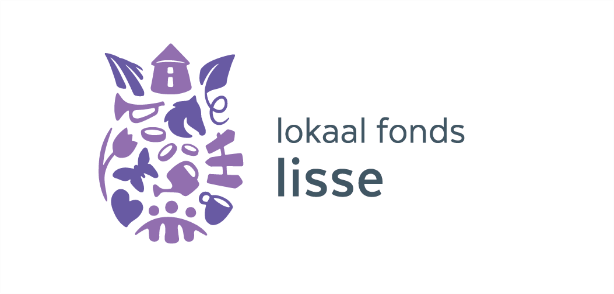 Stichting Lokaal Fonds LisseAanvraagformulier voor een financiële bijdrage van het Lokaal Fonds LisseWie kan een aanvraag indienenEen aanvraag kan worden ingediend door:Een burgerinitiatief van minimaal 3 personen, die een maatschappelijk project voor een bredere doelgroep willen realiseren. Wilt u een aanvraag doen namens een burgerinitiatief 			Ja/NeeStichting of vereniging zonder winstoogmerk. Wilt u een aanvraag indienen namens een vereniging of stichting? 	Ja/NeeZo ja, wat is de naam van de stichting of vereniging?Wat is doelgroep en doelstelling van de stichting of verenigingIndien van toepassing: Kvk-nummerGegevens van de aanvragerNaamTelefoonnummerAdresE-mailadres:IBAN-rekeningnummer:Ten name van:Waarvoor wordt een bijdrage gevraagd?Om welk evenement of project gaat het?Eenmalig  evenement of een langer lopend project?Waar en wanneer vinden de activiteiten plaats?GEWENSTE bijdrage uit Lokaal Fonds LisseWelke bedrag vraagt u van het Lokaal Fonds Lisse? Het maximum is 1.500 euro.BIJLAGEN bij deze aanvraagOm uw aanvraag goed te beoordelen vragen wij om enkele aanvullende gegevens:Beknopte omschrijving van het evenement of project waarvoor u een bijdrage vraagt Een overzicht van te verwachten inkomsten en uitgaven.Ondertekening:Ondergetekende verklaart:(Indien van toepassing) de aanvragende stichting of vereniging rechtsgeldig te vertegenwoordigen en deze aanvraag volledig en naar beste weten te hebben ingevuld;Ervan op de hoogte te zijn, dat aan deze aanvraag geen rechten kunnen worden ontleendTe weten, dat er tegen het besluit van het Lokaal fonds Lisse geen beroep mogelijk isHandtekening, naam en datum (bij digitale verzending is een handtekening niet nodig)U kunt dit aanvraagformulier (met bijlagen) verzenden per e-mail of per post verzenden. Stichting Lokaal Fonds LisseMozartstraat 25, 2162 AH LisseE-mail: info@stichtinglokaalfondslisse.nlTOELICHTINGIndien uw aanvraag in behandeling wordt genomen, wordt u uitgenodigd voor een persoonlijk gesprek, waarin u de aanvraag nader kunt toelichten. Het streven is om u zo spoedig mogelijk, doch uiterlijk binnen twee maanden, te laten weten of uw aanvraag gehonoreerd wordt.  ToT SlotWij zijn benieuwd hoe u het Lokaal Fond Lisse hebt leren kennen. Dat kan ons helpen een grotere bekendheid te krijgen in de gemeenschap van Lisse. 